УВЕДОМЛЕНИЕ о проведении публичных консультаций в целях оценки регулирующего воздействия проекта постановления Правительства Забайкальского края  «Об утверждении Порядка установления и использования придорожных полос автомобильных дорог регионального или межмуниципального значения на территории Забайкальского края»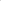 Уважаемый участник публичных консультаций!Настоящим Министерство экономического развития Забайкальского края уведомляет о проведении публичных консультаций в целях оценки регулирующего воздействия проекта нормативного правового акта.Вид нормативного правового акта:постановление Правительства Забайкальского краяНаименование проекта нормативного правового акта:Об утверждении Порядка установления и использования придорожных полос автомобильных дорог регионального или межмуниципального значения на территории Забайкальского края.Планируемый срок вступления в силу проекта нормативного правового акта:на следующий день после дня его официального опубликования.Необходимость или отсутствие необходимости установления переходного периода для смены или изменения правового регулирования:установление переходного периода не требуется.Сведения об инициаторе (наименование, местонахождение и контактный телефон):Министерство строительства, дорожного хозяйства и транспорта Забайкальского края.672000, г. Чита, ул. Чкалова, 136,  (3022) 23-32-88.Краткое изложение цели правового регулирования:определение процедуры установления придорожных полос автомобильных дорог регионального или межмуниципального значения, а также условий их использования.Краткое описание проблемы, на решение которой направлено правовое регулирование:отсутствие на территории Забайкальского края определенного порядка проведения процедуры установления придорожных полос автомобильных дорог регионального или межмуниципального значения, а также условий их использования.Срок, в течение которого уполномоченный орган принимает предложения и замечания к проекту нормативного правового акта: с 28 апреля по 24 мая 2022 года.Способ представления предложений и замечаний к проекту нормативного правового акта:по электронной почте на адрес: orv@economy.e-zab.ru